ZAPIŠ DO SEŠITU A PŘEČTI SI NÁSLEDUJÍCÍ STRÁNKY(POKUD MÁ NĚKDO MOŽNOST TISKU, MŮŽE VYTISKNOUT A NALEPIT DO SEŠITU)V Ý Z N A M N É    O S O B N O S T IZ našeho národa vzešlo mnoho nadaných lidí a mnoho z nich je slavných po celém světě.Jedná se o vědce, politiky, umělce, sportovce atd. Příklady jednotlivých jmen:VĚDAOtto Wichterle – vynálezce kontaktních čoček, silonu…Jaroslav Heyrovský – vynálezce polarografie, držitel Nobelovy cenyPOLITIKATomáš Garrigue Masaryk – první československý prezidentVáclav Havel – první prezident ČRUMĚNÍKarel Čapek – spisovatelBožena Němcová – spisovatelkaJaroslav Seifert – básník, držitel Nobelovy cenyBedřich Smetana – hud. skladatelSPORTKateřina Neumannová – běh na lyžíchJaromír Jágr – hokejJan Amos Komenský – pedagog, knězJan Hus – kněz, chtěl nápravu církveV 19. stol. vznikla řada vynálezů:ruchadlo – bratranci Veverkovélodní šroub – Josef Resseloblouková lampa – František Křižíkparní stroj – Josef Božekkrevní skupiny - Jan JánskýVe výčtu chybí jistě mnoho dalších významných osobností, které jsou neméně významné. 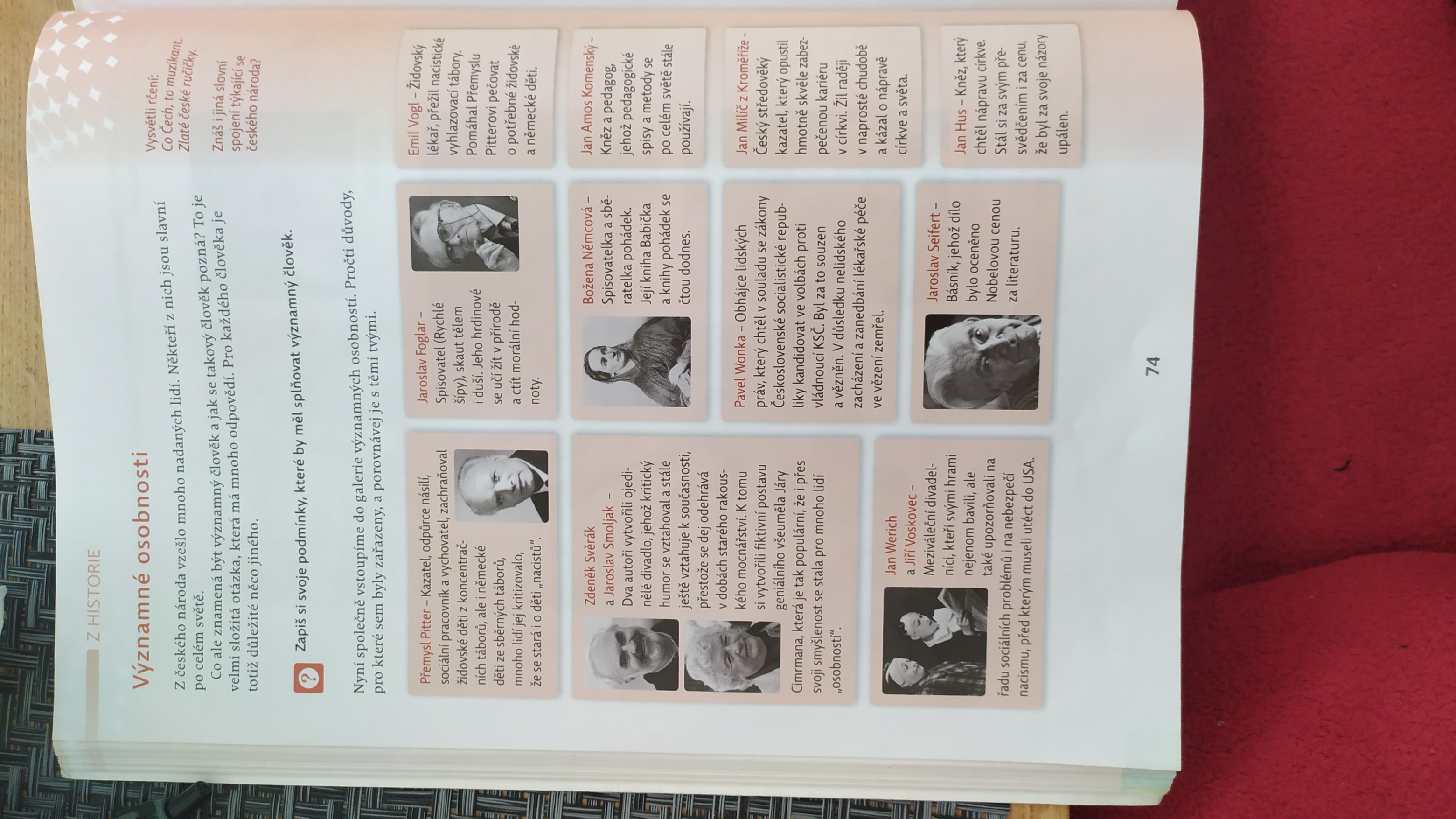 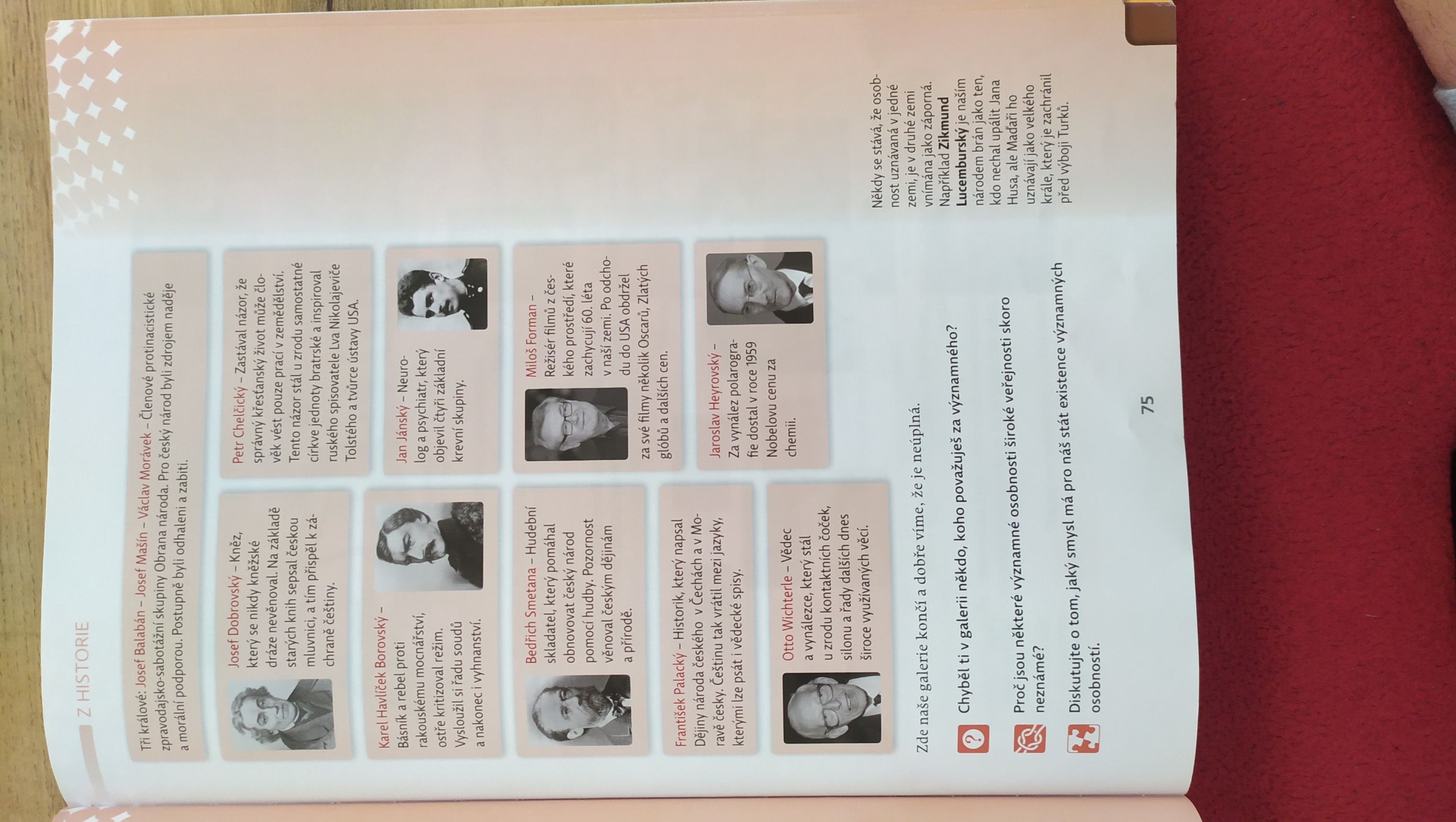 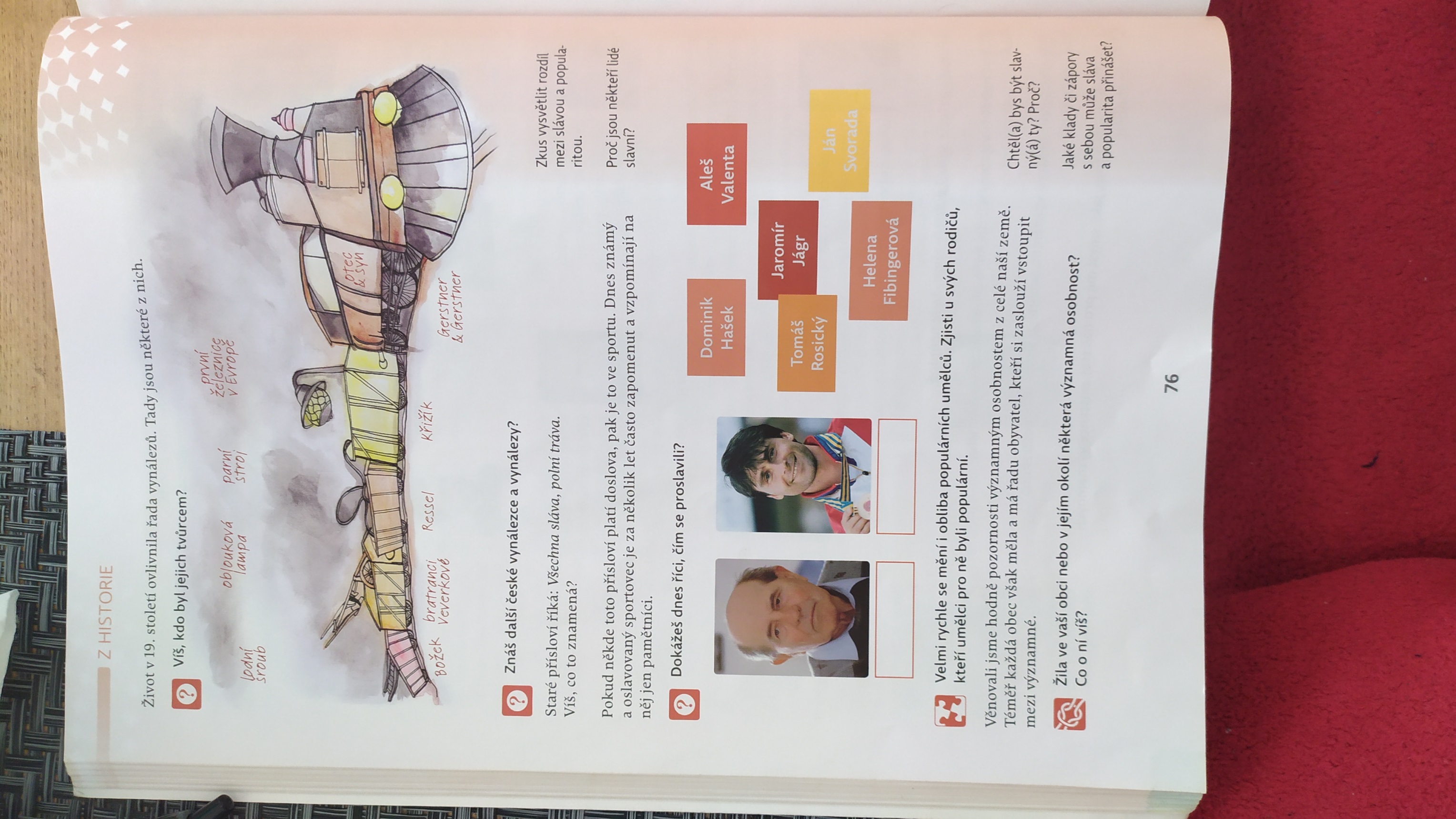 ZKUS SI VYPLNIT ONLINE TESThttps://www.skolasnadhledem.cz/game/5033 